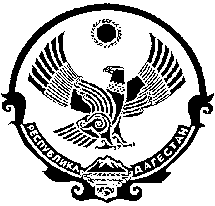 МИНИСТЕРСТВО ИНФОРМАЦИИ И ПЕЧАТИ РЕСПУБЛИКИ ДАГЕСТАН__________________________________________________________________  П   Р   И   К   А   З  «___» __________ 2021 г.                                                                    № ____-од                             г. Махачкала       ОБ УТВЕРЖДЕНИИ ПЕРЕЧНЯ ДОЛЖНОСТЕЙ ГОСУДАРСТВЕННОЙГРАЖДАНСКОЙ СЛУЖБЫ РЕСПУБЛИКИ ДАГЕСТАН В МИНИСТЕРСТВЕ ИНФОРМАЦИИ И ПЕЧАТИ РЕСПУБЛИКИ ДАГЕСТАН, ПРИ НАЗНАЧЕНИИ НА КОТОРЫЕ ГРАЖДАНЕ И ПРИ ЗАМЕЩЕНИИ КОТОРЫХ ГОСУДАРСТВЕННЫЕ ГРАЖДАНСКИЕ СЛУЖАЩИЕ РЕСПУБЛИКИ ДАГЕСТАН ОБЯЗАНЫ ПРЕДСТАВЛЯТЬ СВЕДЕНИЯ О СВОИХ ДОХОДАХ, ОБ ИМУЩЕСТВЕ И ОБЯЗАТЕЛЬСТВАХ ИМУЩЕСТВЕННОГО ХАРАКТЕРА, А ТАКЖЕ СВЕДЕНИЯ О ДОХОДАХ, ОБ ИМУЩЕСТВЕ И ОБЯЗАТЕЛЬСТВАХ ИМУЩЕСТВЕННОГО ХАРАКТЕРА СВОИХ СУПРУГИ (СУПРУГА) И НЕСОВЕРШЕННОЛЕТНИХ ДЕТЕЙВ соответствии со статьей 8 Федерального закона от 25.12.2008 N 273-ФЗ "О противодействии коррупции" (Собрание законодательства Российской Федерации, 29.12.2008, N 52 (ч. 1), ст. 6228; 27.04.2020, N 17, ст. 2721), статьями 18 и 18.1 Закона Республики Дагестан от 12 октября 2005 года N 32 "О государственной гражданской службе Республики Дагестан" (Собрание законодательства Республики Дагестан, 2005, N 10, ст. 656; интернет-портал правовой информации Республики Дагестан http://pravo.e-dag.ru, 16.12.2019) и Указом Президента Республики Дагестан от 23 июля 2009 года N 163 "Об утверждении перечня должностей государственной гражданской службы Республики Дагестан, при замещении которых государственные гражданские служащие Республики Дагестан обязаны представлять сведения о своих доходах, об имуществе и обязательствах имущественного характера, а также сведения о доходах, об имуществе и обязательствах имущественного характера своих супруги (супруга) и несовершеннолетних детей" (Собрание законодательства Республики Дагестан, 2009, N 14, ст. 677; интернет-портал правовой информации Республики Дагестан http://pravo.e-dag.ru, 16.05.2016) приказываю:1. Утвердить прилагаемый перечень должностей государственной гражданской службы Республики Дагестан в Министерстве информации и печати Республики Дагестан, при назначении на которые граждане и при замещении которых в Министерстве информации и печати Республики Дагестан государственные гражданские служащие Республики Дагестан обязаны представлять сведения о своих доходах, об имуществе и обязательствах имущественного характера, а также сведения о доходах, об имуществе и обязательствах имущественного характера своих супруги (супруга) и несовершеннолетних детей.2. Финансовому отделу (Д.А. Гаджиевой) довести настоящий приказ до государственных гражданских служащих Республики Дагестан в Министерстве информации и печати Республики Дагестан.      3. Разместить настоящий приказ на официальном сайте Министерства информации и печати Республики Дагестан в информационно-телекоммуникационной сети «Интернет» (www.mininformrd.ru).      4. Направить настоящий приказ на государственную регистрацию в Министерство юстиции Республики Дагестан, официальную копию в Прокуратуру Республики Дагестан и Управление Министерства юстиции Российской Федерации по Республики Дагестан для включения в федеральный регистр нормативных правовых актов Российской Федерации в установленном законодательством порядке.      5. Настоящий приказ вступает в силу в установленном законодательством порядке.     6. Контроль за исполнением настоящего приказа оставляю за собой.           Врио Министра                                                    У.Г. Гаджиев1 экз.- ФОУтвержденоприказом Мининформ РДот «__»___________ 2021 г. №_____-одПЕРЕЧЕНЬ ДОЛЖНОСТЕЙ ГОСУДАРСТВЕННОЙГРАЖДАНСКОЙ СЛУЖБЫ РЕСПУБЛИКИ ДАГЕСТАН В МИНИСТЕРСТВЕ ИНФОРМАЦИИ И ПЕЧАТИ РЕСПУБЛИКИ ДАГЕСТАН, ПРИ НАЗНАЧЕНИИ НА КОТОРЫЕ ГРАЖДАНЕ И ПРИ ЗАМЕЩЕНИИ КОТОРЫХ ГОСУДАРСТВЕННЫЕ ГРАЖДАНСКИЕ СЛУЖАЩИЕ РЕСПУБЛИКИ ДАГЕСТАН ОБЯЗАНЫ ПРЕДСТАВЛЯТЬ СВЕДЕНИЯ О СВОИХ ДОХОДАХ, ОБ ИМУЩЕСТВЕ И ОБЯЗАТЕЛЬСТВАХ ИМУЩЕСТВЕННОГО ХАРАКТЕРА, А ТАКЖЕ СВЕДЕНИЯ О ДОХОДАХ, ОБ ИМУЩЕСТВЕ И ОБЯЗАТЕЛЬСТВАХ ИМУЩЕСТВЕННОГО ХАРАКТЕРА СВОИХ СУПРУГИ (СУПРУГА) И НЕСОВЕРШЕННОЛЕТНИХ ДЕТЕЙ        ________________________________________________N п/пНаименование должности1.Первый заместитель министра2.Заместитель министра3.Советник министраФинансовый отделФинансовый отдел4.Начальник отдела5.Заместитель начальника отдела6.Консультант7.Консультант8.Главный специалист - экспертОтдел по обеспечению деятельности подведомственных учрежденийОтдел по обеспечению деятельности подведомственных учреждений9.Начальник отдела10.Консультант	11.Главный специалист - эксперт12.Главный специалист - экспертАдминистративный отделАдминистративный отдел13.Начальник отдела14.Консультант15.Консультант16.Старший специалист 1 разряда                Отдел мониторинга и анализа СМИ                Отдел мониторинга и анализа СМИ17.Начальник отдела                   Отдел специальных проектов                   Отдел специальных проектов18.Начальник отделаУправление по работе со СМИУправление по работе со СМИ19.Начальник Управления - начальник отдела по взаимодействию со СМИОтдел контентного сопровожденияОтдел контентного сопровождения20.Начальник отдела